Sts. Peter & Paul Evangelical Lutheran ChurchLutheran Church-Missouri SynodFounded-1917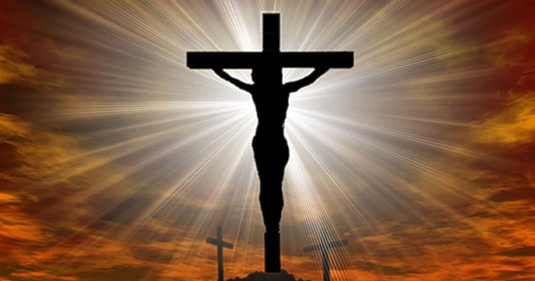 APRIL 19, 2019  699 Stambaugh AvenueSharon, Pennsylvania 16146“I was glad when they said to me, Let us go to the house of the LORD!”Psalm 122:1Sts. Peter & Paul Evangelical Lutheran Church, LC-MSGOOD FRIDAY TENEBRAE VESPERS SERVICEApril 19, 2019All enter in silence.StandOpening VersiclesP	O Lord, open my lips,C	and my mouth will declare Your praise.P	Make haste, O God, to deliver me;C	make haste to help me, O Lord.Praise to You, O Christ, Lamb of our salvation.SitPsalmody   Psalm 22:1–31 (antiphon, v. 19)  Chanted by the Pastor.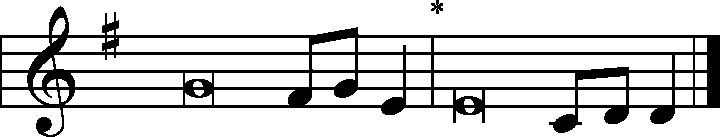 My God, my God, why have you for- | saken me?*Why are you so far from saving me, from the words of my | groaning?O my God, I cry by day, but you do not | answer,*and by night, but I | find no rest.Yet you are | holy,*enthroned on the praises of | Israel.In you our fathers | trusted;*they trusted, and you de- | livered them.To you they cried and were | rescued;*in you they trusted and were not | put to shame.But I am a worm and | not a man,*scorned by mankind and despised by the | people.All who see me | mock me;*they make mouths at me; they | wag their heads;“He trusts in the Lord; let him de- | liver him;*let him rescue him, for he de- | lights in him!”Yet you are he who took me | from the womb;*you made me trust you at my | mother’s breasts.On you was I cast | from my birth,*and from my mother’s womb you have | been my God.Be not far from me,for trouble | is near,*and there is | none to help.Many bulls en- | compass me;*strong bulls of Bashan sur- | round me;they open wide their | mouths at me,*like a ravening and roaring | lion.I am poured out like water,and all my bones are | out of joint;*my heart is like wax;it is melted with- | in my breast;my strength is dried up like a potsherd,and my tongue sticks | to my jaws;*you lay me in the | dust of death.For dogs en- | compass me;*a company of evildoers encircles me;they have pierced my | hands and feet—I can count | all my bones—*they stare and gloat | over me;they divide my garments a- | mong them,*and for my clothing they | cast lots.But you, O Lord, do not be | far off!*O you my help, come quickly | to my aid!Deliver my soul | from the sword,*my precious life from the power | of the dog!Save me from the mouth of the | lion!*You have rescued me from the horns of the wild | oxen!I will tell of your name to my | brothers;*in the midst of the congregation I will | praise you:You who fear the Lord, praise him!All you offspring of Jacob, glo- | rify him,*and stand in awe of him, all you offspring of | Israel!For he has not despised or abhorredthe affliction of the afflicted,and he has not hidden his | face from him,*but has heard, when he | cried to him.From you comes my praise in the great congre- | gation;*my vows I will perform before those who | fear him.The afflicted shall eat and be satisfied;those who seek him shall | praise the Lord!*May your hearts live for- | ever!All the ends of the earth shall rememberand turn | to the Lord,*and all the families of the nationsshall worship be- | fore you.For kingship belongs | to the Lord,*and he rules over the | nations.All the prosperous of the earth eat and | worship;*before him shall bow all who go down to the dust,even the one who could not keep him- | self alive.Posterity shall | serve him;*it shall be told of the Lord to the coming gener- | ation;they shall come and proclaim his righteousness to a people | yet unborn,*that he has | done it.O Lord, do not be | far off!*come quickly | to my aid!A candle is extinguished.Psalm 2 (antiphon, v. 11, 12b)  Read responsively.P Why do the nations rageand the peoples plot in vain?C The kings of the earth set themselves,and the rulers take counsel together,against the Lord and against his anointed, saying,P “Let us burst their bonds apartand cast away their cords from us.”C He who sits in the heavens laughs;the Lord holds them in derision.P Then he will speak to them in his wrath,and terrify them in his fury, saying,C “As for me, I have set my Kingon Zion, my holy hill.”P I will tell of the decree:The Lord said to me, “You are my Son;today I have begotten you.C Ask of me, and I will make the nations your heritage,and the ends of the earth your possession.P You shall break them with a rod of ironand dash them in pieces like a potter’s vessel.”C Now therefore, O kings, be wise;be warned, O rulers of the earth.P Serve the Lord with fear, and rejoice with trembling.C Kiss the Son,lest he be angry, and you perish in the way,for his wrath is quickly kindled.Blessèd are all who take refuge in him.P  Serve the Lord with fear, and rejoice with tremblingfor his wrath is quickly kindled.A candle is extinguished.Choir:  “O Sacred, Wondrous Love”Psalm 27:1–14 (antiphon, v. 9c)  Chanted responsively.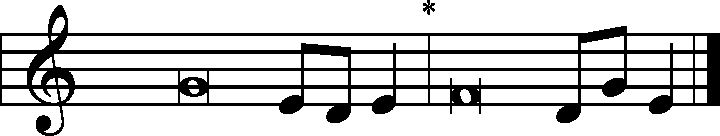 P The Lord is my light and my salvation;whom | shall I fear?*The Lord is the stronghold of my life;of whom shall I | be afraid?C When evildoers assail meto eat | up my flesh,*my adversaries and foes,it is they who stum- | ble and fall.P Though an army encamp against me,my heart | shall not fear;*though war arise against me, yet I will be | confident.C One thing have I asked of the Lord,that will I seek | after:*that I may dwell in the house of the Lordall the days of my life,to gaze upon the beauty of the Lordand to inquire in his | temple.P For he will hide me in his shelterin the day of | trouble;*he will conceal me under the cover of his tent;he will lift me high up- | on a rock.C And now my head shall be lifted upabove my enemies all around me,and  will offer in his tentsacrifices with | shouts of joy;*I will sing and make melody | to the Lord.P Hear, O Lord, when I | cry aloud;*be gracious to me and | answer me!C You have said, | “Seek my face.”*My heart says to you,“Your face, Lord, | do I seek.”P Hide not your face from me.Turn not your servant away in | anger,*O you who have been my help.Cast me not off; forsake me not,O God of my sal- | vation!C For my father and my mother have for- | saken me,*but the Lord will | take me in.P Teach me your way, | O Lord,*and lead me on a level path because of my | enemies.C Give me not up to the will of my adver- | saries;*for false witnesses have risen against me,and they breathe out | violence.P I believe that I shall look upon the goodness | of the Lord*in the land of the | living!C Wait | for the Lord;*be strong, and let your heart take courage;wait | for the Lord!P Forsake me not, O God of my sal- | vation!A candle is extinguished.Psalm 51:1–19 (antiphon, v. 2)  Chanted by the Pastor.Have mercy on me, O God,according to your | steadfast love;*according to your abundant mercyblot out my trans- | gressions.Wash me thoroughly from my in- | iquity,*and cleanse me | from my sin!For I know my trans- | gressions,*and my sin is ever be- | fore me.Against you, you only, have I sinnedand done what is evil | in your sight,*so that you may be justified in your wordsand blameless in your | judgment.Behold, I was brought forth in in- | iquity,*and in sin did my mother con- | ceive me.Behold, you delight in truth in the inward | being,*and you teach me wisdom in the | secret heart.Purge me with hyssop, and I | shall be clean;*wash me, and I shall be whit- | er than snow.Let me hear joy and | gladness;*let the bones that you have bro- | ken rejoice.Hide your face | from my sins,*and blot out all my in- | iquities.Create in me a clean heart, | O God,*and renew a right spirit with- | in me.Cast me not away from your | presence,*and take not your Holy Spirit | from me.Restore to me the joy of your sal- | vation,*and uphold me with a willing | spirit.Then I will teach transgressors | your ways,*and sinners will re- | turn to you.Deliver me from bloodguiltiness, O God,O God of my sal- | vation,*and my tongue will sing aloud of your | righteousness.O Lord, open | my lips,*and my mouth will de- | clare your praise.For you will not delight in sacrifice, or I would | give it;*you will not be pleased with a burnt | offering.The sacrifices of God are a broken | spirit;*a broken and contrite heart, O God, you will | not despise.Do good to Zion in your good | pleasure;*build up the walls of Je- | rusalem;then will you delight in right sacrifices,in burnt offerings and whole burnt | offerings;*then bulls will be offered on your | altar.Wash me thoroughly from my in- | iquity,*and cleanse me | from my sin!A candle is extinguished.THE PASSION OF OUR LORD JESUS CHRISTHymn:  Pink Supplement #718 “The Old Rugged Cross”Passion Reading: John 19:1–16P	The Passion of Our Lord Jesus Christ according to St. John, the 19th chapter.Then Pilate took Jesus and flogged him. And the soldiers twisted together a crown of thorns and put it on his head and arrayed him in a purple robe. They came up to him, saying, “Hail, King of the Jews!” and struck him with their hands. Pilate went out again and said to them, “See, I am bringing him out to you that you may know that I find no guilt in him.” So Jesus came out, wearing the crown of thorns and the purple robe. Pilate said to them, “Behold the man!” When the chief priests and the officers saw him, they cried out, “Crucify him, crucify him!” Pilate said to them, “Take him yourselves and crucify him, for I find no guilt in him.” The Jews answered him, “We have a law, and according to that law he ought to die because he has made himself the Son of God.” When Pilate heard this statement, he was even more afraid. He entered his headquarters again and said to Jesus, “Where are you from?” But Jesus gave him no answer. So Pilate said to him, “You will not speak to me? Do you not know that I have authority to release you and authority to crucify you?” Jesus answered him, “You would have no authority over me at all unless it had been given you from above. Therefore he who delivered me over to you has the greater sin.”From then on Pilate sought to release him, but the Jews cried out, “If you release this man, you are not Caesar’s friend. Everyone who makes himself a king opposes Caesar.” So when Pilate heard these words, he brought Jesus out and sat down on the judgment seat at a place called The Stone Pavement, and in Aramaic Gabbatha. Now it was the day of Preparation of the Passover. It was about the sixth hour. He said to the Jews, “Behold your King!” They cried out, “Away with him, away with him, crucify him!” Pilate said to them, “Shall I crucify your King?” The chief priests answered, “We have no king but Caesar.” So he delivered him over to them to be crucified.So they took Jesus. A candle is extinguished.Hymn:  LSB #456 “Were You There”StandPassion Reading: John 19:16–42So he delivered him over to them to be crucified.So they took Jesus, and he went out, bearing his own cross, to the place called the place of a skull, which in Aramaic is called Golgotha. There they crucified him, and with him two others, one on either side, and Jesus between them. Pilate also wrote an inscription and put it on the cross. It read, “Jesus of Nazareth, the King of the Jews.” Many of the Jews read this inscription, for the place where Jesus was crucified was near the city, and it was written in Aramaic, in Latin, and in Greek. So the chief priests of the Jews said to Pilate, “Do not write, ‘The King of the Jews,’ but rather, ‘This man said, I am King of the Jews.’” Pilate answered, “What I have written I have written.”When the soldiers had crucified Jesus, they took his garments and divided them into four parts, one part for each soldier; also his tunic. But the tunic was seamless, woven in one piece from top to bottom, so they said to one another, “Let us not tear it, but cast lots for it to see whose it shall be.” This was to fulfill the Scripture which says,“They divided my garments among them, and for my clothing they cast lots.”So the soldiers did these things, but standing by the cross of Jesus were his mother and his mother’s sister, Mary the wife of Clopas, and Mary Magdalene. When Jesus saw his mother and the disciple whom he loved standing nearby, he said to his mother, “Woman, behold, your son!” Then he said to the disciple, “Behold, your mother!” And from that hour the disciple took her to his own home.After this, Jesus, knowing that all was now finished, said (to fulfill the Scripture), “I thirst.” A jar full of sour wine stood there, so they put a sponge full of the sour wine on a hyssop branch and held it to his mouth. When Jesus had received the sour wine, he said, “It is finished,” and he bowed his head and gave up his spirit.Since it was the day of Preparation, and so that the bodies would not remain on the cross on the Sabbath (for that Sabbath was a high day), the Jews asked Pilate that their legs might be broken and that they might be taken away. So the soldiers came and broke the legs of the first, and of the other who had been crucified with him. But when they came to Jesus and saw that he was already dead, they did not break his legs. But one of the soldiers pierced his side with a spear, and at once there came out blood and water. He who saw it has borne witness—his testimony is true, and he knows that he is telling the truth—that you also may believe. For these things took place that the Scripture might be fulfilled: “Not one of his bones will be broken.” And again another Scripture says, “They will look on him whom they have pierced.”After these things Joseph of Arimathea, who was a disciple of Jesus, but secretly for fear of the Jews, asked Pilate that he might take away the body of Jesus, and Pilate gave him permission. So he came and took away his body. Nicodemus also, who earlier had come to Jesus by night, came bringing a mixture of myrrh and aloes, about seventy-five pounds in weight. So they took the body of Jesus and bound it in linen cloths with the spices, as is the burial custom of the Jews. Now in the place where he was crucified there was a garden, and in the garden a new tomb in which no one had yet been laid. So because of the Jewish day of Preparation, since the tomb was close at hand, they laid Jesus there.P	O Lord, have mercy on us.C	Thanks be to God.A candle is extinguished.Responsory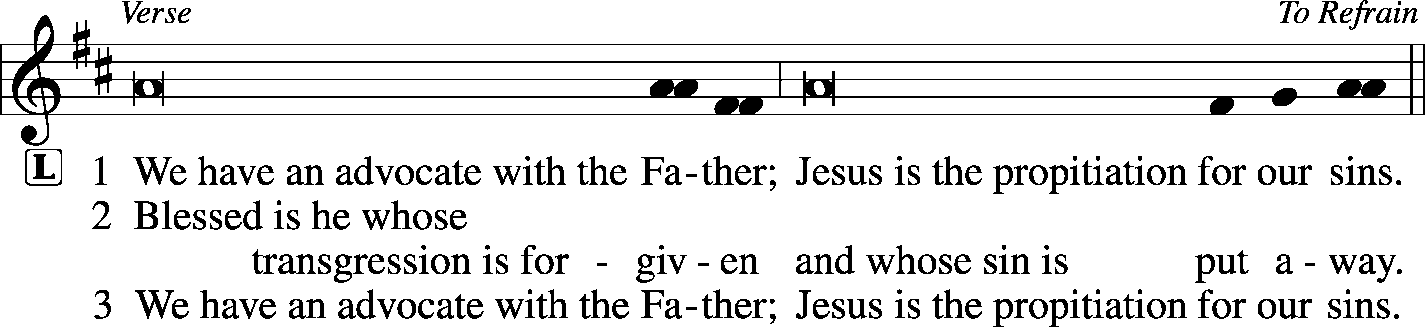 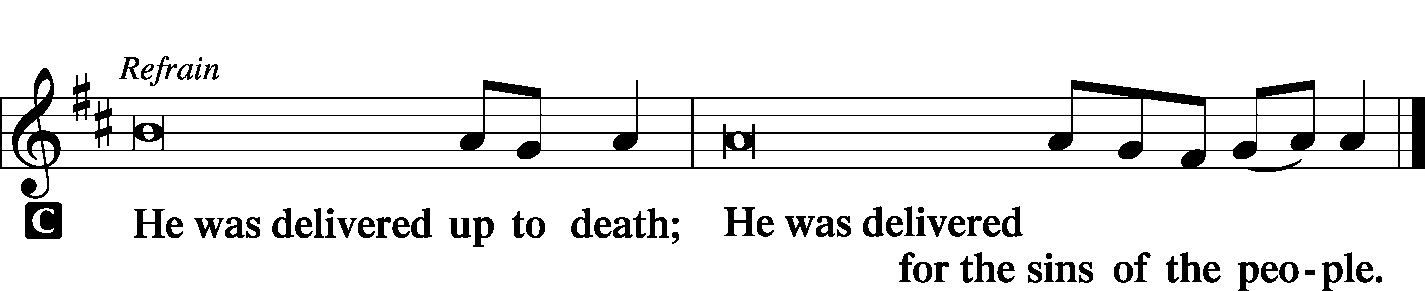 SitHymn:  LSB#542 “When I Behold Jesus Christ”SermonStandCanticle:  LSB#451 “Stricken, Smitten, and Afflicted”PrayersKyrieP	Lord, have mercy.C	Lord, have mercy.P	Christ, have mercy.C	Christ, have mercy.P	Lord, have mercy.C	Lord, have mercy.Lord's PrayerC	Our Father who art in heaven,     hallowed be Thy name,     Thy kingdom come,     Thy will be done on earth as it is in heaven;     give us this day our daily bread;     and forgive us our trespasses          as we forgive those who trespass against us;     and lead us not into temptation,     but deliver us from evil.For Thine is the kingdom     and the power and the glory     forever and ever. Amen.Collect of the DayP	The Lord be with you.C	And also with you.P	Let us pray.  Almighty God, graciously behold this Your family for whom our Lord Jesus Christ was willing to be betrayed and delivered into the hands of sinful men to suffer death upon the cross; through the same Jesus Christ, Your Son, our Lord, who lives and reigns with You and the Holy Spirit, one God, now and forever.C	Amen.P	Let us pray.  Almighty and everlasting God, You willed that Your Son should bear for us the pains of the cross and so remove from us the power of the adversary. Help us so to remember and give thanks for our Lord's passion that we may receive forgiveness of sin and redemption from everlasting death; through Jesus Christ, our Lord.C	Amen.The final candle is extinguished.OFFERINGS WILL BE TAKEN AT THE DOORAS YOU PLEASE EXIT IN RESPECTFUL SILENCE.AcknowledgmentsGood Friday, Tenebrae Vespers from Lutheran Service Book	Unless otherwise indicated, all scripture quotations are from The Holy Bible, English Standard Version, copyright © 2001 by Crossway Bibles, a division of Good News Publishers. Used by permission. All rights reserved.	Created by Lutheran Service Builder © 2006 Concordia Publishing House.  CCLI#3029-446Please be with us tomorrow evening at 7PM* for theVigil of Easter,where we pass from The Darkness into The Light!Joyfully join with us on Easter Sunday, April 1st at 10 AM,as we celebrate the Risen Christ!Alleluia!Christ is Risen!*Weather permitting, we will meet in the courtyard next to the main front steps on Stambaugh Avenue.Pastor………………………………………………….………..…Rev. Jacob DealE-mail ……….…………………….…..pastordeal@saintspeterandpaul.netPhone Number…………..……………………………724-347-3620 (Option 2)Church Office………………………………….………724-347-3620 (Option 3)Website ……….………………….……...…….www.saintspeterandpaul.netSecretary………………………………………………….……. Diane RiefstahlE-mail ……….…………………….…….…church@saintspeterandpaul.net                                           Food Pantry:  John Dyll…………….……………………..…..…724-347-1779Little People Preschool…………….……………….724-347-3620 (Option 4)Teacher:  Paula Ostheimer………….………………….…….....724-981-5846Email ……….………….…………………….paula@saintspeterandpaul.netAA Contact: Steve……………………….…………..……...……. 724-813-2358Organist……………………………………………………..…Carrie YasnowskiChoir Director……………..…………….…………..….….………Chris NelsonCongregation President…………………………………………Jeff Brandes During Lent, the secretary’s office hours will be Mondays (8:30-4:30) and Wednesdays (8:30-5:30).  Pastor Deal will be in the office Monday through Thursday unless ministering off-site.  If you need to enter the Church, please call ahead to be sure someone is here to let you in.  Thank you. 